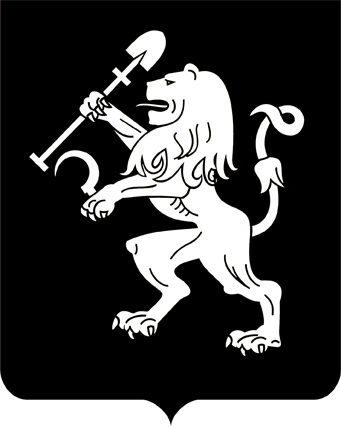 АДМИНИСТРАЦИЯ ГОРОДА КРАСНОЯРСКАПОСТАНОВЛЕНИЕО предоставлении департаменту муниципального имущества и земельных отношений администрации города разрешения на условно разрешенный вид использования земельного участкаВ соответствии с ч. 9 ст. 39 Градостроительного кодекса Российской Федерации, п. 9 ст. 6 Правил землепользования и застройки городского округа город Красноярск, утвержденных решением Красноярского городского Совета депутатов от 07.07.2015 № В-122, с заключением       о результатах публичных слушаний от 17.06.2019, рекомендацией            комиссии по подготовке проекта Правил землепользования и застройки города Красноярска от 20.06.2019, руководствуясь ст. 41, 58, 59 Устава города Красноярска,ПОСТАНОВЛЯЮ:1. Предоставить департаменту муниципального имущества и земельных отношений администрации города разрешение на условно  разрешенный вид использования земельного участка с кадастровым          номером 24:50:0300294:563, расположенного в территориальной зоне иных зеленых насаждений (З-2) по адресу: г. Красноярск, Центральный район, район пос. Бадалык, с целью размещения объектов придорожного сервиса (код – 4.9.1), учитывая соблюдение требований технических регламентов, соответствие градостроительному регламенту установленной территориальной зоны.2. Настоящее постановление опубликовать в газете «Городские новости» и разместить на официальном сайте администрации города.Исполняющий обязанностиГлавы города					                                   В.А. Логинов08.07.2019№ 447